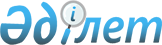 О внесении изменения в постановление Правительства Республики Казахстан от 25 сентября 2002 года N 1051
					
			Утративший силу
			
			
		
					Постановление Правительства Республики Казахстан от 20 апреля 2006 года N 302. Утратило силу постановлением Правительства Республики Казахстан от 29 апреля 2009 года N 598

       Сноска. Утратило силу постановлением Правительства РК от 29.04.2009 N 598.       Правительство Республики Казахстан ПОСТАНОВЛЯЕТ: 

      1. Внести в постановление Правительства Республики Казахстан от 25 сентября 2002 года N 1051 "О составах советов директоров некоторых акционерных обществ - национальных компаний и о внесении изменений в некоторые решения Правительства Республики Казахстан" (САПП Республики Казахстан, 2002 г., N 32, ст. 341) следующее изменение: 

      в приложении 1 к указанному постановлению: 

      пункт 11 изложить в следующей редакции: 

      "11. АО "Международный аэропорт Астана": 

      Бектуров Азат Габбасович - вице-министр транспорта и коммуникаций Республики Казахстан, председатель; 

      Алпамысов Абай Абдисаметович - директор Департамента политики управления государственными активами Министерства экономики и бюджетного планирования Республики Казахстан; 

      Ташенев Бакытбек Хакимович - заместитель председателя Комитета государственного имущества и приватизации Министерства финансов Республики Казахстан; 

      Шарипов Талгат Каиркенович - директор Департамента финансового регулирования Министерства транспорта и коммуникаций Республики Казахстан; 

      Кипшакбаев Абдель Исаевич - президент акционерного общества "Международный аэропорт Астана".". 

      2. Настоящее постановление вводится в действие со дня подписания.            Премьер-Министр 

      Республики Казахстан 
					© 2012. РГП на ПХВ «Институт законодательства и правовой информации Республики Казахстан» Министерства юстиции Республики Казахстан
				